SOALPT. A Perusahaan Dagang Kertas sebagai PKP dan memiliki API, memiliki transaksi selama bulan Oktober 2013 sebagai berikut:1 Oktober 2013, membayar Gaji karyawan dan honor pegawai tetap sbb:12 Oktober 2013, Melakukan penjualan ATK kepada Pemkot Bandung dengan nilai sebesar Rp.39.050.000 (termasuk PPN).14 Oktober 2013, Melakukan penjualan kertas kepada Pemda Jabar dengan nilai sebesar Rp.5.500.000 (termasuk PPN).16 Oktober 2013, Membeli alat pemotong kertas ke Robinson Ltd USA dengan cost US$ 7.534 Insurance 7% dari cost, freight Rp.7.546.300. Bea Masuk dan Bea Masuk Tambahan masing-masing 20% dan 5% (Kurs KMK Rp.14.100/dollar).18 Oktober 2013, Membeli kertas sebagai barang dagangan dari Industri Kertas Letjes Indonesia sebesar Rp.41.525.000 (termasuk PPN).20 Oktober 2013, Membayar jasa konsultan untuk pembukuan dan perpajakan kepada CV Rekan sebesar Rp.75.879.000.25 Oktober 2013, Membayar sewa kendaraan bulan Oktober 2013 -Januari 2014 kepada CV. Anugerah sebesar Rp.11.500.000 per bulan.30 Oktober 2013, Menerima pembayaran sewa Mesin Potong dari PT.WAH sebesar Rp.975.000.000.HITUNG PAJAK YANG DIPOTONG DAN DIPUNGUT OLEH PERUSAHAAN SELAMA BULAN OKTOBER 2013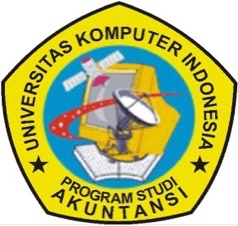 UJIAN TENGAH SEMESTER GANJILTAHUN AKADEMIK 2019-2020PROGRAM STUDI S1 AKUNTANSIFAKULTAS EKONOMI DAN BISNIS UNIKOMUJIAN TENGAH SEMESTER GANJILTAHUN AKADEMIK 2019-2020PROGRAM STUDI S1 AKUNTANSIFAKULTAS EKONOMI DAN BISNIS UNIKOMMATA KULIAH:Perpajakan II / Taxation IIKODE MATA KULIAH:11205KELAS/SMT:2 Ak 2 / 3DOSEN PENGAMPU:Dr. Siti Kurnia Rahayu, SE., M.Ak., Ak., CAWAKTU UJIAN:120 MenitSIFAT UJIAN:OPEN BOOKPEGAWAI TETAPKETERANGAN123PEGAWAI TETAPKETERANGANABIYASAARIANTIARIFStatusMenikah,  2 anak kandung,  1 anak tiriMenikah, 1 adik, 1 anak kandung, 1 anak angkat.Duda, 2 orang tua kandung tidak berpenghasilanMulai Bekerja Di Pt.A20042008Juni 2013Gaji Sebulan37.500.00023.750.00022.750.000Tunjangan Sebulan15.435.0009.567.5008.750.000Premi AsuransiDibayar Pegawai13% Gaji13% Gaji13% GajiIuran Jht Dibayar Pegawai14% Gaji14% Gaji14% GajiBonus 67.500.00045.000.00010.000.000PEGAWAI TIDAK TETAP123NAMASANTI (P)SINTA (P)MICHAEL (L)StatusTidak menikah, 1 anak angkatMenikah, 2 anak asuh, suami bekerjaTidak kawin. Bekerja dari Sept – Nov 2013Jenis PekerjaanMLMKONSULTANEXPATRIATPb Sept 2013  (Dibayar Okt 2013)176.750.000157.500.000$4.500/ bulanKurs Rp.14.700